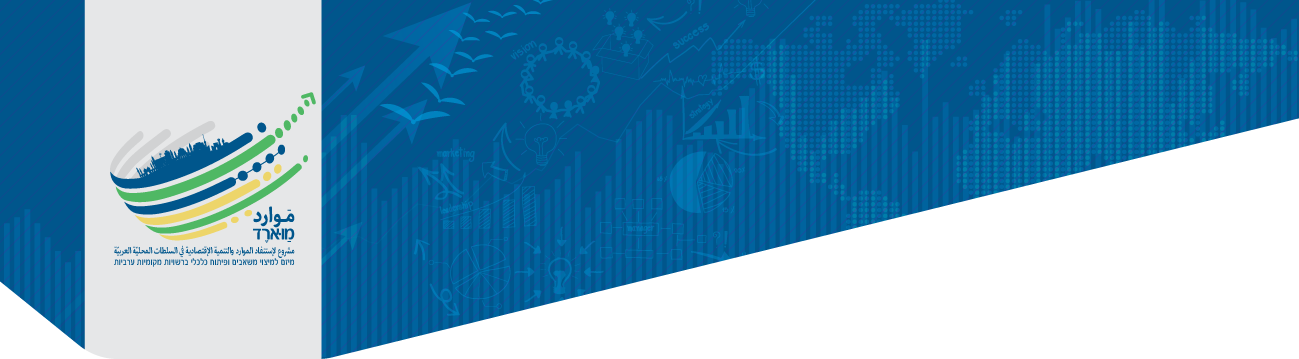 סיכום מפגש בנושא קידום דיגיטציה ברשויות מוארד – ניצול מיטבי של תקציבים והזדמנויותרביעי, 3.6.2020אורחים :סיון גולדשטיין הבר , ראש תחום בכיר שלטון מקומי, ישראל דיגיטליתעמאד שאהין, צוות שלטון מקומי, ישראל דיגיטליתמטה ישראל דיגיטלית הוא מיזם ממשלתי השואף לרתום ולמנף את ההזדמנות הטמונה במהפכה הדיגיטלית ובהתקדמות טכנולוגיות המידע והתקשורת לטובת צמיחה כלכלית מואצת, צמצום פערים והפיכת הממשל לחכם, מהיר, ידידותי לאזרחים ומוביל עולמי בתחום הדיגיטלי.עיקרי הדברים :  סיון סקרה את תחומי הפעילות המרכזיים בתחום השלטון המקומי:תשתיות דיגיטליות בסיסיות : קהילת 265 לשיתוף ידע ומידע: מומלץ להצטרף לקבוצת הפייסבוק  ולהעלות שם שאלות , כמו גם להכנס לאתר של הקהילה  https://www.265.org.il/5 ולקבל מידע על פרויקטים וועדות מקצועיות .אזורים חכמים : קיימים 11 אשכולות, כאשר כמעט בכולם ישנו מוביל דיגיטלי. כל רשות המשתייכת לאשכול יכולה לפנות אליו סביב נושאים דיגיטליים ולהיעזר בידע של המוביל דיגיטלי. פיתוח הון אנושי ופיתוח יכולות דיגיטליות: תכניות "מאיצים דיגיטליים" ו"מובילים דיגיטליים לשלטון המקומי" מהוות בסיס משמעותי לקידום תחום הדיגיטציה ברשויות . קולות קוראים : קול קורא ראשון אמצעים דיגיטליים תשתיתיים 2018-2020- עומד להסתיים בתום השנה קול קורא שני  מיזמים דיגיטליים מתקדמים 2019-2021 –  יש לציין כי קיים עיכוב בהוצאת מכתבי התחייבות בשל בירוקרטיות שונות ומורכבות הקול קורא. מתקיים שת"פ בין ישראל דיגיטלית, משרד הפנים, משרד העבודה והרווחה וג'וינט אלכא מול רשויות מקומיות ב-3 ערוצים:מוקדי חירום : עבר לטיפול משרד הפנים. יש לציין כי רשות שניצלה את הכספים של הקמת מערכת CRM בקול הקורא הראשון – הצליחה לעשות בו שימוש לטובת המוקד ולספק שירותים לתושביה רווחה מרחוק : אספקת שרותי רווחה מרחוק בתקופת הקורונהעירייה ללא קבלת קהל: מתן שירות לתושבים בשעה בה לא ניתן לאפשר קבלת קהל פיזית במשרדי העירייה. כמענה לכך יצא, בין היתר, toolbox   = מדריך לשימוש הרשויות שאין להן מנמ"ר, העוסק בגביה דיגיטלית, העברת מידע ,טפסים מקוונים ועוד. זאת, באופן שמסייע להפוך את הרשות לדיגיטלית ומצמצם באופן משמעותי קבלת קהל אך מאפשר את רצף השירותים. עבודה מרחוק : ישנן רשויות המקיימות עבודתן תוך רציפות דיגיטלית ואינן חוות קושי בהמשך עבודה מרחוק. לעומת זאת, ישנן רשויות  שחוו אתגר משמעותי להמשיך לתפקד ממגוון סיבות, החל בצימצום עובדים עבור בהעדר תשתית לקיום סביבת עבודה מרחוק ,וכלה בחוסר ידע וכלים. מכאן עלה הצורך בהנגשת מערכות תומכות עבודה מרחוק, הנחת תשתיות מתאימות ווידוא קיומם של אנשי מקצוע שיוכלו לתפעל את המערכות בתוך הרשות.
היבטים אשר באו לידי ביטוי בתחום העבודה מרחוק :אתר עבודה מרחוק לרשויות :מטרתו לספק ידע וכלים לכלל עובדי הרשויות בכל הנודע לעבודה מרחוק.  האתר מתורגם לערבית ויש בו סרטוני הדרכה: https://www.muni-remote.com/מיקרוסופט 365 – רשויות שעשו את המעבר לשימוש במיקרוסופט 365 הצליחו לבצע את המעבר לעבודה מרחוק ביתר קלות.היערכות גורמי השת"פ למימוש תוכנית הטמעה לעבודה מרחוק באופן שיאפשר סיוע לרשויות לקראת גל קורונה שני, במידה ויתקיים.הסתייעות בפלטפורמה אזורית: ברוב האשכולות מכוונים להקים מנמ"ריה אזורית שתאפשר שירותים לרשויות ללא מנמ"ר וללא יכולת דיגיטלית. יש לציין כי הפעילות של האשכול מחייבת השתתפות כספית של הרשויות במימון המנמ"ריה .דגשים נוספים:בישראל דיגיטלית עבדים בימים אלו על בנית אתר הדרכה לתמיכות, דרכו ניתן לקבל מידע על קולות קוראים , דיווחים נדרשים וכיוצ"ב (יועבר אליכם מיד עם עלייתו לאויר ).בשלב זה אין ביכולת מטה ישראל דיגיטלית לתמוך במיזמים דיגיטליים שלא במסגרת הקולות הקוראים שפורסמו.בכדי לסייע להנהלת רשות להתחבר לעולמות הדיגיטציה ולהבין את הצורך בהשקעה בתחומים אלו – ישנו צורך בקידום שינוי תפיסה , התאמה לצרכי הרשות ,הבנה של האופן בו דיגיטציה מייעלת שירותים לתושב ותהליכי עבודה, זאת לצד חשיבה על דרכים לגישור על פערים בין רשויות.   ישראל דיגיטלית תוכל לסייע בקיום ובינרים והדרכות בתחומי תוכן שונים.עמאד הציג את אופן ביצוע הדיווחים סביב הקול הקורא:תשתיות דיגיטליות בסיסיות בקול הקורא אמצעים דיגיטליים תשתיתיים:אתר אינטרנט ניהול דף פייסבוק מערכת לניהול פניות תושבים מערכות ליבה נוספות אופיס 365 ומעבר לענן (תחת מערכות ליבה)קול קורא אמצעים דיגיטלים תשתיתיים 7911:  הביצוע עד סוף שנת 2020 , הדיווח גם במהלך 2021. דיווחים לאחר ביצוע מתבצעים ב 3 שלבים :יש לדאוג לצרף את כל המסמכים המצוינים, כולל חתימות (מנכל ,גזבר,ראש רשות),ולצרף חשבוניות רלוונטיות מספקים.דו"ח מילולי – יש להתייחס בדוח לדברים שהקמתם, לדאוג לחתימות ולצרף קישור למערכת כמו לדוגמא  ניהול קשר עם התושבים (להראות שיש לתושב גישה למערכת) .דו"ח רבעוני – כולל סכומים לתקופה: הסכום צריך להיות מועתק מכתב ההתחייבות שאושר לתמיכה ברשות שלכם. העלות בגינה מבוקש ההחזר לא תעלה על 90% מעלות הפעילות כולה.מומלץ לדווח באופן רבעוני ולהחתים גזבר ,מנכל , ראש רשות חשוב שפירוט החשבונית ושם ספק יופיעו בבירור יש לבדוק היסטוריה של הוצאות 2018 ולדווח במסגרת הקול קורא ניתן עדיין לנצל את הסכום לטובת רכש מערכות ולצאת עם מכרז עד סוף השנה ניתן להיעזר גם באשכול לטובת שת"פ סביב מימוש הקולות הקוראים